MT Gulf Star 1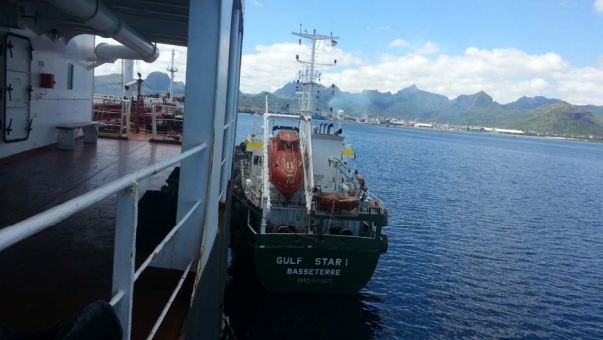 IMO:  9606077MMSI:  341558000Flag:  St Kitts Nevis [KN] Vessel Type:  Oil/Chemical TankerGross Tonnage:  1220Deadweight:  1692 tLength Overall x Breadth Extreme:  69.8m × 10.45mYear Built:  2011